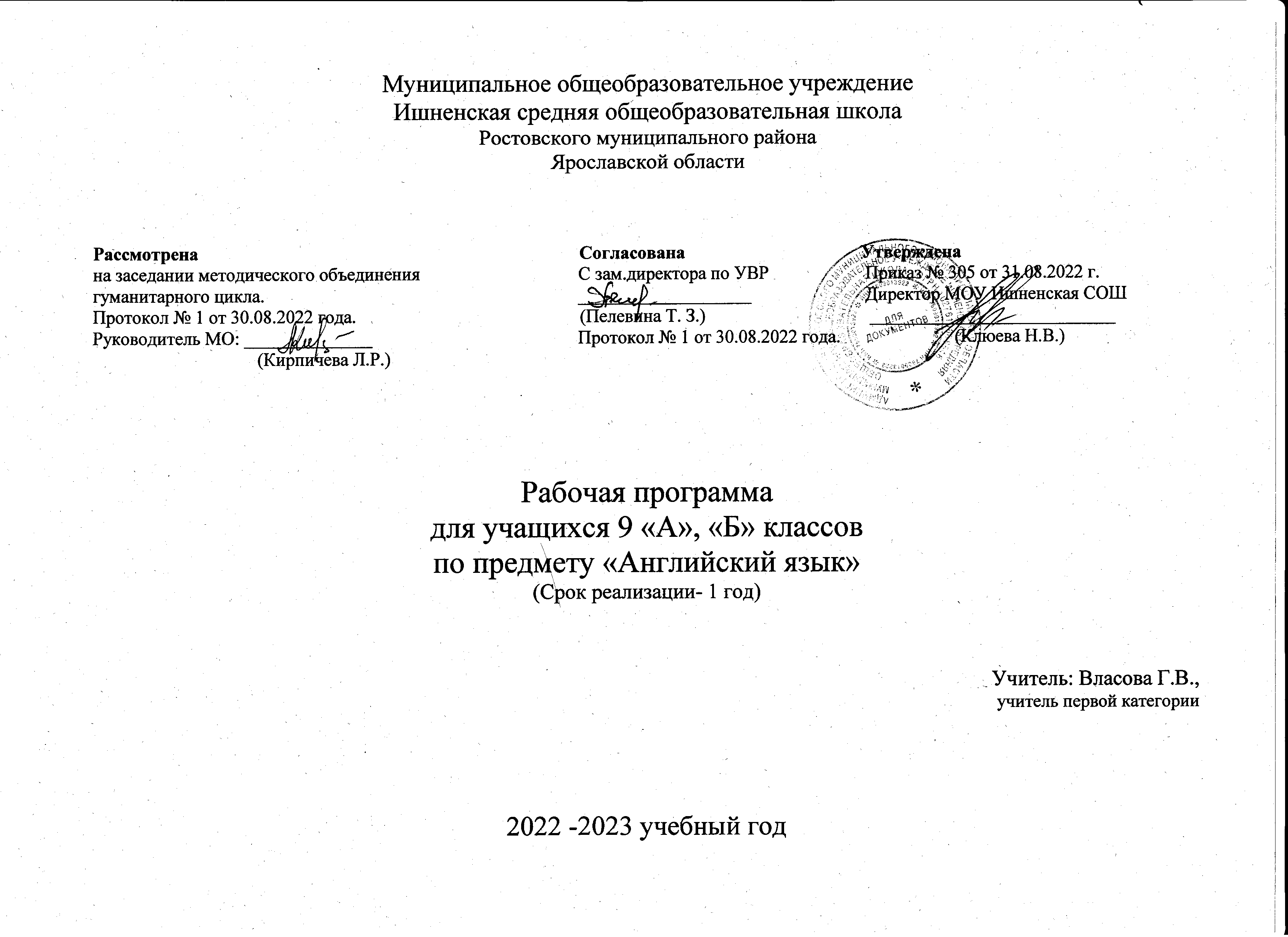 Пояснительная запискаРабочая программа по английскому языку составлена на основании следующих нормативно-правовых документов:Федеральный государственный образовательный стандарт основного общего образования (утв. приказом Министерства образования и науки РФ от 17 декабря 2010 г. N 1897) с изменениями и дополнениями от: 29 декабря 2014 г., 31 декабря 2015 г., 11 декабря 2020 г.ООП ООО МОУ Ишненская СОШ (утв. приказом директора № 15а д/о от 15.01.21 г.)Учебный план МОУ Ишненская СОШ (утв. приказом директора № 307 о/д от 31.08.2022г.);Календарный учебный график МОУ Ишненская СОШ (утв. приказом директора № 308о/д от 31.08.2022г.);Положение о рабочей программе по ФГОС СОО (утв. приказом директора № 243 о/д от 27.08.2021г.);Методическое письмо ГОАУ ИРО о преподавании учебных предмета «Английский язык» в образовательных организациях Ярославской области в 2022/2023 уч. г.«Об утверждении санитарных правил СП 2.4.3648-20 «Санитарно-эпидемиологические требования к организациям воспитания и обучения, отдыха и оздоровления детей и молодежи»/Постановление Главного государственного санитарного врача Российской Федерации от 28.09.2020 г. № 28 (зарегистрирован 18.12.2020 № 61573)Описание учебно-методического и материально-технического обеспечения образовательного процессаУчебник - О.В.Афанасьева, И.В.Михеева“English” Student’s Book  IX класс для общеобразовательных учреждений и школ с углублённым изучением английского языка (Рекомендовано Министерством образования Российской Федерации) – Москва, Просвещение,2018 г.Рабочая тетрадь “Workbook” О.В.Афанасьева, И.В.Михеева - Москва, Просвещение,2018 г.Книга для чтения “Reader” О.В.Афанасьева, И.В.Михеева - Москва, Просвещение,2018 г.Аудиоприложение– CD MP3 О.В.Афанасьева, И.В.Михеева - Москва, Просвещение,2018 г.Книга для учителя “Teacher’s book”(методическое руководство для учителя)- Москва, Просвещение,2018 г.Интернет-ресурсы:https://resh.edu.ru/subject/11/https://edu.skyeng.ru/https://edu.skysmart.ru/homework/new?subject=0https://ru.forvo.com/languages-pronunciations/en/https://www.languageguide.orghttps://www.youtube.com/channel/UCvgLaFuTGGRXl0eyvBRCifAhttps://learningapps.orghttps://fipi.ru1.Основные цели и задачи курсаИзучение в средней школе иностранного языка на базовом уровне направлено на достижение следующих целей:-дальнейшее развитие иноязычной коммуникативной компетенции (речевой, языковой, социокультурной, компенсаторной, учебно-познавательной):-речевая компетенция-совершенствование коммуникативных умений в четырех основных видах речевой деятельности (говорении, аудировании, чтении и письме);Умений планировать свое речевое и неречевое поведение;-языковая компетенция- систематизация ранее изученного материала; овладение новыми языковыми средствами с отобранными темами и сферами общения: увеличение объема используемых лексических единиц; развитие навыков оперирования языковыми единицами в коммуникативных целях;-социокультурная компетенция – увеличение объема знаний о социокультурной специфике страны / стран изучаемого языка, совершенствование умений строить свое речевое и неречевое поведение адекватно этой специфике, формирование умений выделять общее и специфическое в культуре родной страны и страны изучаемого языка;- компенсаторная компетенция- дальнейшее развитие умений выходить из положения в условиях дефицита языковых средств при получении и передаче иноязычной информации;-учебно-познавательная компетенция- развитие общих и специальных учебных умений, позволяющих совершенствовать учебную деятельность по овладению иностранным языком, удовлетворять с его помощью познавательные интересы в других областях знания.-развитие и воспитание способности и готовности к самостоятельному и непрерывному изучению иностранного языка, дальнейшему самообразованию с его помощью, использованию иностранного языка в других областях знаний;- способности к самооценке через наблюдение за собственной речью на родном и иностранном языках; личностному самоопределению учащихся в отношении их будущей профессии; их социальная адаптация;- формирование качеств гражданина и патриота. Основная цель обучения иностранному языку в школе – коммуникативно-речевое и социокультурное развитие школьников, развитие способностей школьников использовать иностранный язык как инструмент общения на межкультурном уровне в устной и письменной формах, в «диалогах культур». При этом «диалог культур» понимается как ознакомление учащихся с особенностями        жизни и быта не только людей англоговорящих стран, но и россиян, с духовным наследием России и ее вкладом в мировую культуру.	2. Общая характеристика учебного предмета.Особенности содержания курса обусловлены спецификой развития школьников. Личностно ориентированный и деятельностный подходы к обучению иностранному языку позволяют учитывать возрастные изменения учащихся основной школы, которые обусловлены переходом от детства к юности. Это даёт возможность включать иноязычную речевую деятельность в другие виды деятельности, свойственные учащимся этой возрастной группы, интегрировать знания из разных предметных областей и формировать межпредметные учебные умения и навыки. При формировании и развитии речевых, языковых, социокультурных или межкультурных умений и навыков следует учитывать новый уровень мотивации учащихся, которая характеризуется самостоятельностью при постановке целей, поиске информации, овладении учебными действиями, осуществлении самостоятельного контроля и оценки деятельности. Благодаря коммуникативной направленности предмета «Иностранный язык» появляется возможность развивать культуру межличностного общения на основе морально-этических норм. При обсуждении специально отобранных текстов формируется умение рассуждать, оперировать гипотезами, анализировать, сравнивать, оценивать социокультурные и языковые явления.3. Место предмета в базисном учебном плане.Базисный учебный план для общеобразовательных учреждений Российской Федерации отводит 102 часа (из расчёта 3 учебных часа в неделю) для обязательного изучения иностранного языка в 9 классе. Данная рабочая программа также рассчитана на базовый уровень изучения предмета, однако следует отметить, что материал, предназначенный для усвоения, по глубине и общему содержанию выше требований образовательного стандарта. Избыточный материал учебника для 9-го класса обеспечивает возможность выбора материала в зависимости от интересов, способностей и уровня обученности учащихся, что позволяет осуществлять принцип индивидуализации обучения.   Содержание учебного предмета1. Тематика устного общения.   1. Страницы истории- Страницы истории- Выдающиеся люди англо -говорящих стран - Знаменитые люди России. Великие открытия - Традиционные русские праздники - Проблемы молодежиГлагол.Использование времен Present Progressive, Present Simple, Present Perfect, Past ProgressiveИнфинитив. Формы инфинитива, Случаи использования пассивных структур с простым инфинитивом. Артикль. Случаи употребления определенного, неопределенного и нулевого артикляСложное дополнение. Отдельные случаи использования   2. Человек и общество - Люди и общество - Знаменитые люди Великобритании.- Музыка в нашей жизни - Проблемы экологииГлагол. Особые случаи употребления времен активного залога.Модальные глаголы. Использование модальных глаголов с перфектным инфинитивомМодальные глаголы в значении предположенияАртикль. Употребление артиклей с именами собственными.Предлоги. Случаи употребления предлогов местонахождения   3. Подросток и его мир - Юность бывает только раз в жизни - Читательские интересы - Почему люди в нашей стране изучают иностранные языки? - Положительные и отрицательные стороны телевидения - Молодёжное движение Глагол. Случаи употребления настоящего и прошедшего совершенного времени (Рresent Perfect, Past Perfect)Артикль. Употребление артикля с исчисляемыми и неисчисляемыми существительными Инфинитив. Случаи употребления инфинитива в прогрессивной форме в пассивных структурахСложное дополнение, сложное подлежащие. Отдельные случаи употребления   4. Семья в жизни человека- Дела семейные - Твоё свободное время - Королевская семьяГлагол. Использование времен в пассивном залоге Случаи использования сослагательного наклонения I и IIОсобые ситуации использования страдательных конструкций с глаголами объявлять, описывать, диктовать, объяснять и т.д.Артикль. Случаи употребления артикля со словами школа, больница, тюрьма и т.д. и географическими названиямиМодальные глаголы. Отдельные случаи использования2. Виды речевой деятельности.ГоворениеДиалогическая речь. Развитие у школьников диалогической речи на средней ступени предусматривает овладение ими умениями вести диалог этикетного характера, диалог-расспрос, диалог-побуждение к действию и диалог-обмен мнениями, а также их комбинации:Речевые умения при ведении диалогов этикетного характера:начать, поддержать и закончить разговор;поздравить, выразить пожелания и отреагировать на них; выразить благодарность;вежливо переспросить, выразить согласие/ отказ.Объем этикетных диалогов — до четырех реплик со стороны каждого учащегося.Речевые умения при ведении диалога-расспроса:запрашивать и сообщать фактическую информацию (Кто? Что? Как? Где? Куда? Когда? С кем? Почему?), переходя с позиции спрашивающего на позицию отвечающего; целенаправленно расспрашивать, «брать интервью».Объем данных диалогов - до шести реплик со стороны каждого учащегося.Речевые умения при ведении диалога-побуждения к действию:обратиться с просьбой и выразить готовность/отказ ее выполнить;дать совет и принять/не принять его;пригласить к действию/взаимодействию и согласиться/не согласиться принять в нем участие;сделать предложение и выразить согласие/несогласие принять его, объяснить причину.Объем данных диалогов - до четырех реплик со стороны каждого учащегося.Речевые умения при ведении диалога-обмена мнениями:выразить точку зрения и согласиться/ не согласиться с ней;высказать одобрение/неодобрение;выразить сомнение;выразить эмоциональную оценку обсуждаемых событий (радость/огорчение, желание/нежелание);выразить эмоциональную поддержку партнера, в том числе с помощью комплиментов.Объем диалогов — не менее 5-7 реплик со стороны каждого учащегося.При участии в этих видах диалога и их комбинациях школьники решают различные коммуникативные задачи, предполагающие развитие и совершенствование культуры речи и соответствующих речевых умений.Монологическая речь. Развитие монологической речи на средней ступени предусматривает овладение учащимися следующими умениями:кратко высказываться о фактах и событиях, используя основные коммуникативные типы речи (описание, повествование, сообщение, характеристика), эмоциональные и оценочные суждения;   передавать содержание, основную мысль прочитанного с опорой на текст;делать сообщение в связи с прочитанным текстом.выражать и аргументировать свое отношение к прочитанному/услышанному.Объем монологического высказывания - до 15 фраз.АудированиеВладение умениями понимать на слух иноязычный текст предусматривает понимание несложных текстов с разной глубиной и точностью проникновения в их содержание (с пониманием основного содержания, с выборочным пониманием и полным пониманием текста) в зависимости от коммуникативной задачи и функционального типа текста. При этом предусматривается развитие следующих умений:прогнозировать содержание устного текста по началу сообщения и выделять основную мысль в воспринимаемом на слух тексте;выбирать главные факты, опуская второстепенные;выборочно понимать необходимую информацию в сообщениях прагматического характера с опорой на языковую догадку, контекст;     игнорировать незнакомый языковой материал, несущественный для понимания.Содержание текстов должно соответствовать возрастным особенностям и интересам учащихся IX классов, иметь образовательную и воспитательную ценность. Время звучания текста - 1,5-2 минуты.ЧтениеШкольники учатся читать и понимать аутентичные тексты с различной глубиной и точностью проникновения в их содержание (в зависимости от вида чтения): с пониманием основного содержания (ознакомительное чтение); с полным пониманием содержания (изучающее чтение); с выборочным пониманием нужной или интересующей информации (просмотровое/поисковое чтение).Содержание текстов должно соответствовать возрастным особенностям и интересам учащихся VIII—IX классов, иметь образовательную и воспитательную ценность, воздействовать на эмоциональную сферу школьников.    Независимо от вида чтения возможно использование двуязычного словаря. Чтение с пониманием основного содержания текста осуществляется на аутентичных материалах, отражающих особенности быта, жизни, культуры стран изучаемого языка.Умения чтения, подлежащие формированию:  определять тему, содержание текста по заголовку;  выделять основную мысль;  выбирать главные факты из текста, опуская второстепенные;  устанавливать логическую последовательность основных фактов/событий в тексте.Объем текста - до 500 слов.Чтение с полным пониманием текста осуществляется на облегченных аутентичных текстах разных жанров.Умения чтения, подлежащие формированию:         полно и точно понимать содержание текста на основе его информационной переработки (языковой догадки, словообразовательного и грамматического анализа, выборочного       перевода, использование страноведческого комментария);   оценивать полученную информацию, выразить свое мнение;   прокомментировать/объяснить те или иные факты, описанные в тексте.Объем текста - до 600 слов.Чтение с выборочным пониманием нужной или интересующей информации предполагает умение просмотреть аутентичный текст (статью или несколько статей из газеты, журнала, сайтов Интернет) и выбрать информацию, которая необходима или представляет интерес для учащихся.Письменная речьОвладение письменной речью предусматривает развитие следующих умений:  делать выписки из текста;  писать короткие поздравления с днем рождения, другими праздниками, выражать пожелания (объемом 30-40 слов, включая написание адреса);  заполнять бланки (указывать имя, фамилию, пол, возраст, гражданство, адрес);  писать личное письмо по образцу/без опоры на образец (расспрашивать адресата о его жизни, делах, сообщать то же о себе, выражать благодарность, просьбу), используя материал одной или нескольких тем, усвоенных в устной речи и при чтении, употребляя необходимые формулы речевого этикета (объем личного письма 80-90 слов, включая адрес).Успешное овладение английским языком на допороговом уровне (соответствующем международному стандарту) предполагает развитие учебных и компенсаторных умений при обучении говорению, письму, аудированию и чтению.На средней ступени обучения у учащихся развиваются такие специальные учебные умения, как:  осуществлять информационную переработку иноязычных текстов, раскрывая разнообразными способами значения новых слов, определяя грамматическую форму;  пользоваться словарями и справочниками, в том числе электронными;  участвовать в проектной деятельности, в том числе межпредметного характера, требующей использования иноязычных источников информации.В основной школе также целенаправленно осуществляется развитие компенсаторных умений - умений выходить из затруднительных положений при дефиците языковых средств, а именно: развитие умения использовать при говорении переспрос, перифраз, синонимичные средства, мимику, жесты, а при чтении и аудировании - языковую догадку, тематическое прогнозирование содержания, опускать/ игнорировать информацию, не мешающую понять основное значение текста.Социокультурные знания и уменияШкольники учатся осуществлять межличностное и межкультурное общение, применяя знания о национально-культурных особенностях своей страны и страны/стран изучаемого языка, полученные на уроках английского языка и в процессе изучения других предметов (знания межпредметного характера).Они овладевают знаниями:о значении английского языка в современном мире;о наиболее употребительной тематической фоновой лексике и реалиях при изучении учебных тем (традиции в питании, проведении выходных дней, основные национальные праздники, этикетные особенности посещения гостей, сферы обслуживания);о социокультурном портрете стран (говорящих на изучаемом языке) и культурном наследии стран изучаемого языка;о речевых различиях в ситуациях формального и неформального общения в рамках изучаемых предметов речи.Предусматривается также овладение умениями:представлять родную страну и культуру на английском языке;   оказывать помощь зарубежным гостям в ситуациях повседневного общения.Языковые знания и навыкиГрафика и орфографияЗнание правил чтения и написания новых слов, отобранных для данного этапа обучения и навыки их применения в рамках изучаемого лексико-грамматического материала.Фонетическая сторона речиНавыки адекватного произношения и различения на слух всех звуков английского языка; соблюдение правильного ударения в словах и фразах. Членение предложений на смысловые группы. Соблюдение правильной интонации в различных типах предложений.Дальнейшее совершенствование слухо-произносительных навыков, в том числе применительно к новому языковому материалу.Лексическая сторона речиРасширение объема продуктивного и рецептивного лексического минимума за счет лексических средств, обслуживающих новые темы, проблемы и ситуации общения. К 1500 лексическим единицам, усвоенным школьниками ранее, добавляются около 300 новых лексических единиц, в том числе наиболее распространенные устойчивые словосочетания, оценочная лексика, реплики-клише речевого этикета, отражающие культуру стран изучаемого языка.        Развитие навыков их распознавания и употребления в речи.Расширение потенциального словаря за счет интернациональной лексики и овладения новыми словообразовательными средствами:аффиксамиглаголов dis- (discover), mis- (misunderstand); -ize/ise (revise);    существительных -sion/tion (impression/information), -ance/ence (performance/influence) , -ment (development), -ity (possibility);прилагательных -im/in (impolite/informal), -able/ible (sociable/possible), -less (homeless), -ive (creative), inter- (international);словосложением прилагательное + прилагательное (well-known), прилагательное + существительное (blackboard);конверсиейприлагательными, образованными от существительных (cold - cold winter).Грамматическая сторона речиРасширение объема значений грамматических явлений, изученных во II-VII или V-VIII классах, и овладение новыми грамматическими явлениями.Знание признаков и навыки распознавания и употребления в речи всех типов простых предложений, изученных ранее, а также   предложений с конструкциями as ... as, not so... as, either ... or, neither ... nor;   условных предложений реального и нереального характера (Conditional I and II),   сложноподчиненных предложений с придаточными: времени с союзами for, since, during; цели с союзом so that; условия с союзом unless; определительными с союзами who, which, that.Понимание при чтении   сложноподчиненных предложений с союзами whoever, whatever, however, whenever;   условных предложений нереального характера Conditional III (If Pete had reviewed grammar, he would have written the test better.),   конструкций с инфинитивом типа I saw Peter cross/crossing the street. He seems to be a good pupil. I want you to meet me at the station tomorrow; конструкций be/get used to something; be/get used to doing something. Знание признаков и навыки распознавания и употребления в речи глаголов в новых для данного этапа видовременных фирмах  действительного (Past Continuous, Past Perfect, Present Perfect Continuous, Future-in-the-Past) и страдательного (Present, Past, Future Simple in Passive Voice) залогов;   модальных глаголов (need, shall, could, might, would; should);   косвенной речи в утвердительных и вопросительных предложениях в настоящем и прошедшем времени;   формирование навыков согласования времен в рамках сложного предложения в плане настоящего и прошлого.Навыки распознавания и понимания при чтении глагольных форм в Future Continuous, Past Perfect Passive; неличных форм глагола (герундий, причастия настоящего и прошедшего времени).Знание признаков и навыки распознавания и употребления в речи определенного, неопределенного и нулевого артиклей (в том числе и с географическими названиями); возвратных местоимений, неопределенных местоимений и их производных (somebody, anything, nobody, everything, etc.), устойчивых словоформ в функции наречия типа sometimes, at last, at least, etc., числительных для обозначения дат и больших чисел.Навыки распознавания по формальным признакам и понимания значений слов и словосочетаний с формами на -ing без различения их функций (герундий, причастие настоящего времени, отглагольное существительное).явлений (видовременных форм глаголов, модальных глаголов и их эквивалентов, артиклей, существительных, степеней сравнения прилагательных и наречий, местоимений, числительных, предлогов);основные нормы речевого этикета (реплики-клише, наиболее распространенная оценочная лексика), принятые в стране изучаемого языка;роль владения иностранными языками в современном мире, особенности образа жизни, быта, культуры стран изучаемого языка (всемирно известные достопримечательности, выдающиеся люди и их вклад в мировую культуру), сходство и различия в традициях своей страны и стран изучаемого языка.Планируемые результаты освоения предмета «Английский язык»Предметные результаты освоения программы по иностранному языку: В коммуникативной сфере (т. е. владении иностранным языком как средством общения): говорение:• начинать, вести/поддерживать и заканчивать различные виды диалогов в стандартных ситуациях общения, соблюдая нормы речевого этикета, при необходимости переспрашивая, уточняя;• расспрашивать собеседника и отвечать на его вопросы, высказывая свое мнение, просьбу, отвечать на предложение собеседника согласием/отказом в пределах изученной тематики и усвоенного лексико-грамматического материала;• рассказывать о себе, своей семье, друзьях, своих интересах и планах на будущее; • сообщать краткие сведения о своем городе/селе, о своей стране и странах изучаемого языка; • описывать события/явления, передавать основное содержание, основную мысль прочитанного или услышанного, выражать свое отношение к прочитанному/услышанному, давать краткую характеристику персонажей; аудирование •воспринимать на слух и полностью понимать речь учителя, одноклассников; • воспринимать на слух и понимать основное содержание сложных аутентичных аудио и видеотекстов, относящихся к разным коммуникативным типам речи (сообщение/рассказ/интервью); • воспринимать на слух и выборочно понимать с опорой на языковую догадку, контекст краткие несложные аутентичные, прагматические аудио- и видеотексты, выделяя значимую/нужную/ необходимую информацию; чтение: • читать аутентичные тексты разных жанров и стилей преимущественно с пониманием основного содержания; • читать несложные аутентичные тексты разных жанров стилей с полным и точным пониманием и с использованием приемов смысловой переработки текста (языковой догадки, выборочного перевода), а также справочных материалов; уметь оценивать полученную информацию, выражать личное мнение; • читать аутентичные тексты с выборочным пониманием значимой/нужной/интересующей информации; письменная речь: • заполнять анкеты и формуляры; • писать поздравления, личные письма с опорой на образец с употреблением формул речевого этикета, принятых странах изучаемого языка; • составлять план, тезисы устного или письменного сообщения; кратко излагать результаты проектной деятельности.Языковая компетенция (владение языковыми средствами): • применение правил написания слов, изученных в основной школе; • адекватное произношение и различение на слух всех звуков иностранного языка; соблюдение правильного ударения в словах и фразах; • соблюдение ритмико-интонационных особенностей предложений различных коммуникативных типов (утвердительное, вопросительное, отрицательное, повелительное); правильное членение предложений на смысловые группы; • распознавание и употребление в речи основных значимых лексических единиц (слов, словосочетаний, реплик клише речевого этикета); • знание основных способов словообразования (аффиксации, словосложения, конверсии); • понимание и использование явлений многозначности слов иностранного языка, синонимии, антонимии и лексической сочетаемости; • распознавание и употребление в речи основных морфологических форм и синтаксических конструкций изучаемого иностранного языка; знание признаков изученных грамматических явлений (видовременных форм глаголов, модальных глаголов и их эквивалентов, артиклей, существительных, степеней сравнения прилагательных и наречий, местоимений, числительных, предлогов); • знание основных различий систем иностранного и русского/родного языков. Коммуникативные умения Говорение. Диалогическая речь. Выпускник научится: • вести диалог (диалог этикетного характера, диалог–-расспрос, диалог побуждение к действию; комбинированный диалог) в стандартных ситуациях неофициального общения в рамках освоенной тематики, соблюдая нормы речевого этикета, принятые в стране изучаемого языка. Выпускник получит возможность научиться:• вести диалог-обмен мнениями; • брать и давать интервью; • вести диалог-расспрос на основе нелинейного текста (таблицы, диаграммы и т. д.). Говорение. Монологическая речь Выпускник научится: • строить связное монологическое высказывание с опорой на зрительную наглядность и/или вербальные опоры (ключевые слова, план, вопросы) в рамках освоенной тематики; • описывать события с опорой на зрительную наглядность и/или вербальную опору (ключевые слова, план, вопросы); • давать краткую характеристику реальных людей и литературных персонажей; • передавать основное содержание прочитанного текста с опорой или без опоры на текст, ключевые слова/ план/ вопросы; • описывать картинку/ фото с опорой или без опоры на ключевые слова/ план/ вопросы. Выпускник получит возможность научиться: • делать сообщение на заданную тему на основе прочитанного; • комментировать факты из прочитанного/ прослушанного текста, выражать и аргументировать свое отношение к прочитанному/ прослушанному; • кратко высказываться без предварительной подготовки на заданную тему в соответствии с предложенной ситуацией общения; • кратко высказываться с опорой на нелинейный текст (таблицы, диаграммы, расписание и т. П.); • кратко излагать результаты выполненной проектной работы. Аудирование Выпускник научится:• воспринимать на слух и понимать основное содержание несложных аутентичных текстов, содержащих некоторое количество неизученных языковых явлений; • воспринимать на слух и понимать нужную/интересующую/ запрашиваемую информацию в аутентичных текстах, содержащих как изученные языковые явления, так и некоторое количество неизученных языковых явлений. Выпускник получит возможность научиться: • выделять основную тему в воспринимаемом на слух тексте; • использовать контекстуальную или языковую догадку при восприятии на слух текстов, содержащих незнакомые слова. Чтение Выпускник научится: • читать и понимать основное содержание несложных аутентичных текстов, содержащие отдельные неизученные языковые явления; • читать и находить в несложных аутентичных текстах, содержащих отдельные неизученные языковые явления, нужную/интересующую/ запрашиваемую информацию, представленную в явном и в неявном виде; • читать и полностью понимать несложные аутентичные тексты, построенные на изученном языковом материале; • выразительно читать вслух небольшие построенные на изученном языковом материале аутентичные тексты, демонстрируя понимание прочитанного. Выпускник получит возможность научиться: • устанавливать причинно-следственную взаимосвязь фактов и событий, изложенных в несложном аутентичном тексте; • восстанавливать текст из разрозненных абзацев или путем добавления выпущенных фрагментов. Письменная речь Выпускник научится: • заполнять анкеты и формуляры, сообщая о себе основные сведения (имя, фамилия, пол, возраст, гражданство, национальность, адрес и т. Д.); • писать короткие поздравления с днем рождения и другими праздниками, с употреблением формул речевого этикета, принятых в стране изучаемого языка, выражать пожелания (объемом 30–40 слов, включая адрес); • писать личное письмо в ответ на письмо-стимул с употреблением формул речевого этикета, принятых в стране изучаемого языка: сообщать краткие сведения о себе и запрашивать аналогичную информацию о друге по переписке; выражать благодарность, извинения, просьбу; давать совет и т. Д. (объемом 100–120 слов, включая адрес); • писать небольшие письменные высказывания с опорой на образец/ план. Выпускник получит возможность научиться: • делать краткие выписки из текста с целью их использования в собственных устных высказываниях; • писать электронное письмо (email) зарубежному другу в ответ на электронное письмо-стимул; • составлять план/ тезисы устного или письменного сообщения; • кратко излагать в письменном виде результаты проектной деятельности;• писать небольшое письменное высказывание с опорой на нелинейный текст, таблицы, диаграммы и т.п. Языковые навыки и средства оперирования ими Орфография и пунктуация Выпускник научится:• правильно писать изученные слова; • правильно ставить знаки препинания в конце предложения: точку в конце повествовательного предложения, вопросительный знак в конце вопросительного предложения, восклицательный знак в конце восклицательного предложения; • расставлять в личном письме знаки препинания, диктуемые его форматом, в соответствии с нормами, принятыми в стране изучаемого языка. Выпускник получит возможность научиться: • сравнивать и анализировать буквосочетания английского языка и их транскрипцию. Фонетическая сторона речи Выпускник научится: • различать на слух и адекватно, без фонематических ошибок, ведущих к сбою коммуникации, произносить слова изучаемого иностранного языка; • соблюдать правильное ударение в изученных словах; • различать коммуникативные типы предложений по их интонации; • членить предложение на смысловые группы; • адекватно, без ошибок, ведущих к сбою коммуникации, произносить фразы с точки зрения их ритмико-интонационных особенностей (побудительное предложение; общий, специальный, альтернативный и разделительный вопросы), в том числе, соблюдая правило отсутствия фразового ударения на служебных словах. Выпускник получит возможность научиться: • выражать модальные значения, чувства и эмоции с помощью интонации;Лексическая сторона речи Выпускник научится: • узнавать в письменном и звучащем тексте изученные лексические единицы (слова, словосочетания, реплики-клише речевого этикета), в том числе многозначные в пределах тематики основной школы; • употреблять в устной и письменной речи в их основном значении изученные лексические единицы (слова, словосочетания, реплики-клише речевого этикета), в том числе многозначные, в пределах тематики основной школы в соответствии с решаемой коммуникативной задачей; • соблюдать существующие в английском языке нормы лексической сочетаемости; • распознавать и образовывать родственные слова с использованием словосложения и конверсии в пределах тематики основной школы в соответствии с решаемой коммуникативной задачей; • распознавать и образовывать родственные слова с использованием аффиксации в пределах тематики основной школы в соответствии с решаемой коммуникативной задачей: ‒ глаголы при помощи аффикса re- ‒ имена существительные при помощи суффиксов –tion –sion -ement ‒ наречия при помощи суффикса –ly ‒ имена существительные, имена прилагательные, наречия при помощи отрицательных префиксов.Выпускник получит возможность научиться: • распознавать и употреблять в речи в нескольких значениях многозначные слова, • изученные в пределах тематики основной школы; • знать различия между явлениями синонимии и антонимии; употреблять в речи изученные синонимы и антонимы адекватно ситуации общения; • распознавать и употреблять в речи наиболее распространенные фразовые глаголы; • распознавать принадлежность слов к частям речи по аффиксам; • распознавать и употреблять в речи различные средства связи в тексте для обеспечения его целостности; • использовать языковую догадку в процессе чтения и аудирования (догадываться о значении незнакомых слов по контексту, по сходству с русским/ родным языком, по словообразовательным элементам. Грамматическая сторона речи Выпускник научится: • оперировать в процессе устного и письменного общения основными синтаксическими конструкциями и морфологическими формами в соответствии с коммуникативной задачей в коммуникативно-значимом контексте: • распознавать и употреблять в речи различные коммуникативные типы предложений: повествовательные (в утвердительной и отрицательной форме) вопросительные (общий, специальный, альтернативный и разделительный вопросы), побудительные (в утвердительной и отрицательной форме) и восклицательные; • распознавать и употреблять в речи, распространенные и нераспространенные простые предложения, в том числе с несколькими обстоятельствами, следующими в определенном порядке; • распознавать и употреблять в речи предложения с неопределенно – личным местоимением on; • распознавать и употреблять в речи сложносочиненные предложения с сочинительными союзами;• распознавать и употреблять в речи сложноподчиненные предложения с союзами и союзными словами; • использовать косвенную речь в утвердительных и вопросительных предложениях в настоящем и прошедшем времени; • распознавать и употреблять в речи условные предложения реального характера• распознавать и употреблять в речи имена существительные в единственном числе и во множественном числе, образованные по правилу, и исключения; • распознавать и употреблять в речи существительные с определенным/ неопределенным артиклем; • распознавать и употреблять в речи местоимения: личные, притяжательные, возвратные, указательные, неопределенные относительные, вопросительные; • распознавать и употреблять в речи имена прилагательные в положительной, сравнительной и превосходной степенях, образованные по правилу, и исключения; • распознавать и употреблять в речи количественные и порядковые числительные; • распознавать и употреблять в речи глаголы в наиболее употребительных временных формах действительного залога: Present, Future Simple и Past Simple, и, распознавать и употреблять в речи различные грамматические средства для выражения будущего времени: Future Simple; • распознавать и употреблять в речи модальные глаголы must, have to, may, can.  распознавать и употреблять в речи глаголы в следующих формах страдательного залога: Present Simple Passive, Past Simple Passive; • распознавать и употреблять в речи предлоги места, времени, направления; предлоги, употребляемые при глаголах в страдательном залоге.Выпускник получит возможность научиться: • распознавать сложноподчиненные предложения с придаточными: времени с союзом since; цели с союзом so that; условия с союзом unless; определительными с союзами who, which, that; • распознавать и употреблять в речи сложноподчиненные предложения с союзами; • распознавать и употреблять в речи предложения с причинным отношением в простом и сложном предложении; • распознавать и употреблять в речи конструкции с глаголами на –ing: to love/hate doing something; Stop talking; • распознавать и употреблять в речи определения, выраженные прилагательными, в правильном порядке их следования; • распознавать и употреблять в речи глаголы во временных формах действительного залога; • распознавать и употреблять в речи глаголы в пассивном залоге с предлогами; • распознавать и употреблять в речи модальные глаголы; • распознавать по формальным признакам и понимать значение неличных форм глагола (инфинитива, деепричастия, причастия I и II, отглагольного существительного) без различения их функций и употреблять их в речи. Социокультурные знания и умения. Выпускник научится: • употреблять в устной и письменной речи в ситуациях формального и неформального общения основные нормы речевого этикета, принятые в странах изучаемого языка; • представлять родную страну и культуру на английском языке; • понимать социокультурные реалии при чтении и аудировании в рамках изученного материала. Выпускник получит возможность научиться: • использовать социокультурные реалии при создании устных и письменных высказываний; • находить сходство и различие в традициях родной страны и страны/стран изучаемого языка.Компенсаторные умения Выпускник научится: • выходить из положения при дефиците языковых средств: использовать переспрос при говорении. Выпускник получит возможность научиться: • использовать перифраз, синонимические и антонимические средства при говорении; • пользоваться языковой и контекстуальной догадкой при аудировании и чтении.Тематическое планирование 9 классКалендарно-тематическое планирование 9 классФормы контроля уровня достижений учащихся и критерии оценки	По мере изучения данного курса предусмотрены текущий, промежуточный и итоговый формы контроля. Текущий контроль проводится на каждом занятии. Объектами контроля могут быть как виды речевой деятельности, так и лексические и грамматические навыки школьников.Промежуточный внутри школьный контроль проводится в конце цепочки уроков, четверти и ориентирован на те же объекты. Он может носить тестовый характер.Итоговый контроль осуществляется школой в конце каждого учебного года. Проверке подвергаются умения во всех видах речевой деятельности.В зависимости от организации работы контроль может проводиться в форме:1)  наблюдений,2)  устного опроса, 3)оценочных суждений, 4)тестирования, 5)контрольной работы.6) письменных ответов на каждом уроке в виде грамматических упражнений, а также при выполнении домашнего задания7) письменная работа при презентации лексики по каждой теме8) словарные диктанты9) устные мини-зачёты по грамматическим темам10) защиты проекта в форме компьютерной презентации Критерии оценки письменных развернутых ответов «5» Коммуникативная задача решена полностью, применение лексики адекватно коммуникативной задаче, грамматические ошибки либо отсутствуют, либо не   препятствуют решению коммуникативной задачи. «4» Коммуникативная задача решена полностью, но понимание текста незначительно   затруднено наличием грамматических и/или лексических ошибок.  «3» Коммуникативная задача решена, но понимание текста затруднено наличием грубых грамматических ошибок или неадекватным употреблением лексики.  «2» Коммуникативная задача не решена ввиду большого количества лексико- грамматических ошибок или недостаточного объема текста.   Критерии оценки устных развернутых ответов№ТемаКол часовк/рРеализация воспитательного потенциала уроковЦОР1Страницы истории271Страницы истории- огромный воспитательный и развивающий потенциал: он приобщает учащихся к образцам мировой и родной культуры, включает их в диалог культур, развивает средствами языка. Является средством для приобщения учеников к духовной культуре других народов и познание действительности путём иноязычного общения, как способ самопознания и самовыражения личности в процессе общения.https://fipi.ru2Человек и общество211Формирование навыков критического мышления, позволяющие соотнести свои взгляды с нормами общественной морали. Развивается личность, способная принимать активное участие в социально-экономическом и культурном развитии общества.https://fipi.ru3Подросток и его мир301Развитие личности, способной и желающей участвовать в межкультурной коммуникации на изучаемом языке и самостоятельно совершенствоваться в изучаемой иноязычной речевой деятельности.https://fipi.ru4Семья в жизни человека241Понимание важности семьи в жизни человека, взаимопонимания и взаимопомощи своим родным; осознание своих корней; уважительное отношение к старшим, их опыту, нравственным идеаламhttps://fipi.ruИтого:1024№ п/п№ урока в темеНаименование раздела и темКол-вочасовДатаДатаИспользуемые ресурсы (оборудование)№ п/п№ урока в темеНаименование раздела и темКол-вочасовПланФактИспользуемые ресурсы (оборудование)11I четверть. Страницы истории. Введение в тему.1https://fipi.ru22Аудирование текста «Цивилизации»1https://fipi.ru33Урок чтения. Древние цивилизации1https://fipi.ru44Урок чтения. Хитрые кельты.1https://fipi.ru55Обзорные упражнения по грамматике.1https://fipi.ru66Временные формы Present Simple и Present Progressive1https://fipi.ru77Артикли с существительными в функции определения1https://fipi.ru88Работа с грамматикой. Входной контроль.1https://fipi.ru99Функции слов, выражающих время1https://fipi.ru1010Работа с лексикой1https://fipi.ru1111Фразовый глагол to pick1https://fipi.ru1212Семантизация лексики1https://fipi.ru1313Работа с лексикой1https://fipi.ru1414Слова-синонимы fast, quick, rapid1https://fipi.ru1515Урок чтения. Появление человечества1https://fipi.ru1616Множественное число латинских и греческих заимствований1https://fipi.ru1717Монологическая речь1https://fipi.ru1818Страницы истории1https://fipi.ru1919Практика речи1https://fipi.ru2020Упражнения с лексикой1https://fipi.ru2121Тёмные и яркие страницы истории1https://fipi.ru2222Письмо. Заполнение формуляра1https://fipi.ru2323Чтение текста «Откровения Джорджа Майкса»1https://fipi.ru2424Работа над стихотворением1https://fipi.ru2525Повторение12626Контрольная работа по теме «Страницы истории»12727Урок презентации проектов1281II четверть. Человек и общество. Введение1https://fipi.ru292Аудирование текста «Известные дебаты»1https://fipi.ru303Урок чтения. Миротворцы-нобелевские лауреаты1https://fipi.ru314Урок чтения. Идеальное общество1https://fipi.ru325Обзорные упражнения по грамматике1https://fipi.ru336Временные формы глагола.1https://fipi.ru347Артикли с именами, названиями1https://fipi.ru358Функциональные слова as и like1https://fipi.ru369Обзорные упражнения по лексике1https://fipi.ru3710Фразовый глагол to cut1https://fipi.ru3811Семантизация лексики1https://fipi.ru3912Активизация лексики1https://fipi.ru4013 Слова-синонимы unit/join, policy/politics1https://fipi.ru4114Урок чтения. Холодная война1https://fipi.ru4215Практика речи1https://fipi.ru4316Люди и общество. Работа с лексикой1https://fipi.ru4417Монологическая речь1https://fipi.ru4518Диалогическая речь.1https://fipi.ru4619Урок чтения. На пути к миру1https://fipi.ru4720Написание личного письма1https://fipi.ru4821Контрольная работа по теме «Человек и общество»1491III четверть. Урок презентации проектов1https://fipi.ru502Подросток и его мир. Введение 1https://fipi.ru51Аудирование текста» Слишком много тестов и стресса»1https://fipi.ru523Урок чтения1https://fipi.ru534Практика речи1https://fipi.ru545Обзорные упражнения по грамматике1https://fipi.ru556Временная форма Past Perfect1https://fipi.ru567Артикли с (не)исчисляемыми существительными1https://fipi.ru578Работа с грамматикой1https://fipi.ru589Предлоги с существительными1https://fipi.ru5910Работа с лексикой 1https://fipi.ru6011Фразовый глагол to speak1https://fipi.ru6112Семантизация лексики1https://fipi.ru6213Активизация лексики1https://fipi.ru6314Идиомы со словом cast1https://fipi.ru6415Практика речи1https://fipi.ru6516Урок чтения. Молодёжные движения1https://fipi.ru6617Слова-синонимы wood, forest, timber1https://fipi.ru6718Практика речи1https://fipi.ru6819Работа с лексикой1https://fipi.ru6920Приставка self-1https://fipi.ru7021Слова-синонимы1https://fipi.ru7122Стиль «рэп». Монологическая речь1https://fipi.ru7223Практика речи1https://fipi.ru7324Написание личного письма1https://fipi.ru7425Ознакомительное чтение. Откровения Джорджа Майкса1https://fipi.ru7526Язык общения молодёжи - webglish1https://fipi.ru7627Повторение17728Контрольная работа по теме «Подросток и его мир»17829Урок презентации проектов1791IV четверть. Семья в жизни человека. Введение в тему1https://fipi.ru802Аудирование текста «Идеальная семья»1https://fipi.ru813Чтение в формате ЕГЭ1https://fipi.ru824Урок чтения. «Его трудный сын»1https://fipi.ru835Чтение текста «Разводы, которые могут спасти семьи»1https://fipi.ru846Обзорные упражнения по грамматике.1https://fipi.ru857Пассивный залог1https://fipi.ru868Perfect и Progressive Infinitives в структурах пассивного залога1https://fipi.ru879Артикли. Обзорные упражнения1https://fipi.ru8810Артикли с географическими названиями1https://fipi.ru8911Артикли в словосочетаниях1https://fipi.ru9012Предлоги с глаголами. Обзорные упражнения1https://fipi.ru9113Работа с лексикой1https://fipi.ru9214Фразовый глагол  to put1https://fipi.ru9315Семантизация новой лексики1https://fipi.ru9416Идиомы со словом head1https://fipi.ru9517Практика речи1https://fipi.ru9618 Урок чтения1https://fipi.ru9719Практика речи на основе прочитанного.1https://fipi.ru9820Семейное родство1https://fipi.ru9921Люди, которые влияют на нашу жизнь1https://fipi.ru10022Написание личного письма1https://fipi.ru10123Контрольная работа по теме «Семья в жизни человека»110224Повторение1Итого:102ОценкиКоммуникативноевзаимодействиеПроизношениеЛексико-грамматическаяправильность речи«5»Адекватная естественная реакция на реплики собеседника. Проявляется речевая инициатива решения поставленных   коммуникативных задач. Речь звучит в естественном   темпе, учащийся не делает   грубых фонетических ошибок.   Лексика адекватна ситуации, редкие грамматические ошибки не мешают коммуникации.«4»Коммуникация затруднена,  речь учащегося неоправданно  паузированаВ отдельных словах допускаются фонетические ошибки (например, замена, английских фонем сходными русскими). Общая интонация в большей степени обусловлена влиянием родного языка.  Грамматические и/или лексические ошибки заметно влияют на восприятие речи    учащегося.«3»Коммуникация существенно      затруднена, учащийся не  проявляет речевой инициативы.Речь воспринимается с трудом из-за большого количества   фонетических ошибок. Интонация обусловлена   влиянием родного языка. Учащийся делает большое количество грубых грамматическихи/или лексическихошибок.